St Helen’s ChuRCH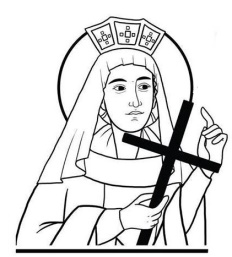 The HarebreaksWatford WD24 6NJ01923 223175watfordnorth@rcdow.org.ukPriest of the DioceseFather Voy & Deacon Liam LynchSecretary: Shirlie Halladey(office hours: Tues & Thurs (10am-3pm), Fri (10am – 4pm)www.rcdow.org.uk/watfordnorthfacebook.com/sthelenswatfordinstagram.com/sthelenswatford twitter.com/sthelenswatford_____________________________________________________________ The Christian life, Christian worship, Christian community, the Eucharist, all these have been obscured by a limited ritualistic piety that insists on treating the Risen Lord as if he were a dead body, a holy object, not Spirit and Life, and Son of the Living God.Today, let us come with faith to the banquet of the Lamb, the Risen Savior, to the Bread of Life that is not the food of the dead but the true and Risen Body of Christ.  He who encounters the Risen Christ in the banquet of his Body and Blood will live forever!  Come, People of God, Christ our Passover is sacrificed, and in sharing his banquet we pass with him from death to life!  He has risen… he is going before us into his Kingdom!Alleluia! by Thomas MertonSunday 28th APRIL 2024Fifth Sunday of EasterMASS INTENTIONS FOR THE WEEKSat 27th	08:30	Confession/Exposition/Adoration	09:00	Fr John Michael Warnaby	18:00	Barney Power, 3rd Anniv (R.I.P.) Sun 28th	Sixth Sunday of Easter	09:00	Peter & Gladys Niciecki		11:00	Danielle & Philippe NG SEE 			Cheong Anniv. (R.I.P.)Mon 29th	Saint Catherine of Siena	09:15	NO MASS	10:30	Funeral: Eileen CoenTues 30th	Saint Pius V, Pope	09:15	Mary Anne McCarthy: b/day Anniv.	Followed by Exposition & AdorationWed 1st	Church and Office closedThurs 2nd	Saint Athanasius, Bishop and Doctor	10:00	Tony Dunne R.I.P.Fri 3rd	Saints PHILIP and JAMES, APOSTLES	09:15	Eileen Ryan R.I.P. (6th Anniv.)Sat 4th	     THE ENGLISH MARTYRS	08:30	Confession/Exposition/Adoration                    09:15    Leonard Cohen R.I.P.         	     18:00    Michael Donnelly (4th Anniv.)	 Sun 5th	     Sixth Sunday of Easter	09:00	Devika (wellbeing)	11:00	Angela Whelehan (B/Day Anniv.)MARY’S MEALS 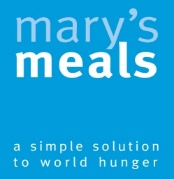 Next weekend, Mary’s Meals will be making an appeal for foreign currency (including UK coins/notes not legal tender, no matter how old or obscure).  Please use the envelopes provided.  Mary’s Meals feeds over 2.4 million children - in over 18 countries daily.  This will help them to feed more.  Thank you for your support.PLANNED GIVINGAs part of the ‘Planned Giving Initiative’, please consider giving by Standing Order.  Thank you.BAPTISMAL PREPARATIONBaptismal preparation takes place on the third Saturday of the month, in the Parish Hall at 10.00 with Deacon Liam.  To book, please email the Parish Office watfordnorth@rcdow.org.uk with your details. LOCAL ELECTIONS (2nd May 2024)On Thursday 2nd May 2024, the parish hall will be used as a Polling Station and so there will be no tea/ coffee following Mass.A Year of EncounterWith a UK general election due sometime this year, we have a responsibility as Catholics to make sure that parties commit to tackling issues such as poverty and injustice. A Year of Encounter is a joint initiative between CAFOD and St Vincent de Paul Society (SVP), equipping Catholics to ask key questions of local candidates at key moments. See cafod.org.uk/encounter for more info, including online session 4th May.PILGRIMAGE TO LOURDES – 30th MAY 2024For those joining the Pilgrimage from St Helen’s to Lourdes, please pay your balance to Marian Pilgrimages.  You can still book by calling Noeleen on 020 3808 5156.  Thank you.BAPTISMAL PREPARATIONBaptismal preparation takes place on the third Saturday of the month, in the Parish Hall at 10.00 with Deacon Liam.  To book, please email the Parish Office watfordnorth@rcdow.org.uk with your details. BRAZILIAN THEMED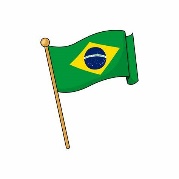 PARTY!!On Saturday 4th May 2024, from 6pm in the parish hall, there will be a Brazilian Themed Party.  Tickets cost £5.00 with a Brazilian hot dog included in the price. Tea/coffee and cold drinks will be available or bring your own!  There will be music and a raffle.  For tickets or enquiries, call Margaret on 07812 819920 or email Heneghan.margaret@yahoo.co.uk.  You can also get tickets on the night!  Everyone welcome!St Helen's 50/50 FundYou can still sign up.  The 50/50 Fund is a great way to support charities whilst giving you the chance to win a monthly prize.  Membership (for over 18’s) costs just £26 for the year. Find application forms at the back of the church or in the hall lobby. Thank you for your continued support.Scam warning about QR codesHCC’s Trading Standards team is advising residents to be vigilant when scanning QR codes. Take particular care when making payments or downloading apps from QR codes.  Ensure the code is linked to a reputable company or organisation and when you scan, pay attention to the URL that it leads to.Saturday 1st June 2024, 11am to 4:30pm. The Divine Mercy Apostolate, London is holding a First Saturday Divine Mercy Recollection Day at the Shrine of Our Lady of Walsingham. Please call Millie on 07957 594646 for more information. Parish GroupsA reminder that Bingo is on Tuesdays from 5.30pm to 7:00pm in the Parish Hall.  Thursday, the ‘Tea & Coffee’ Club meet in the parish hall after 10:00 Mass.There is tea & coffee in the hall on Sundays following 09.00 & 11.00 Masses. It would be good to see some new faces!  Everyone is welcome.CAFOD PilgrimageCAFOD is organising a pilgrimage for young adults aged between 18- 40 from Friday 12th – Sunday 14th July, in this year of prayer and lead up to the year of Jubilee. The pilgrimage will include a two-night stay. For more info see: Young Adults Residential Pilgrimage (cafod.org.uk)UPCOMING 2024 PARISH EVENTS FOR YOUR DIARYCONFIRMATION PROGRAMME 2024Deacon Liam has sent out a ‘welcome’ email.Thought for the week: (by Khalil Gibran)Out of suffering have emerged the strongest souls; the most massive characters are seared with scars.Date TimeEventSaturday 4th May6pmBrazilian EventSaturday 29th June12-2pmSummer fayreSunday 30th June2-4pmSVP midsummer’s tea party, St Michael’s HallSessionDateTime101/05/247-8pm208/05/247-8pm315/05/247-8pm422/05/247-8pm29/05/24 HALF-TERM29/05/24 HALF-TERM29/05/24 HALF-TERM505/06/247-8pm7-8pm612/06/247-8PM19/06/24, 7-8PM - REHEARSAL (with parents & sponsors.19/06/24, 7-8PM - REHEARSAL (with parents & sponsors.19/06/24, 7-8PM - REHEARSAL (with parents & sponsors.19/06/24, 7-8PM - REHEARSAL (with parents & sponsors.21/06/24, 7-8PM - CONFIRMATION CEREMONY WITH BISHOP PAUL21/06/24, 7-8PM - CONFIRMATION CEREMONY WITH BISHOP PAUL21/06/24, 7-8PM - CONFIRMATION CEREMONY WITH BISHOP PAUL21/06/24, 7-8PM - CONFIRMATION CEREMONY WITH BISHOP PAUL